TitleAuthor #1 1, Author #2 1, Author #3 2…1Affiliation2AffiliationAbstractTen to twenty lines is enough. Figures & references are optional. Maximum 1 page.ReferencesA. AuthorA, B. AuthorB, “Hydrogen for all”, Journal of Great Events, 12 (2014) 15-99.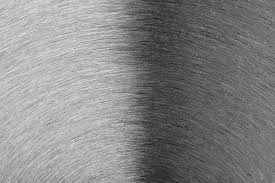 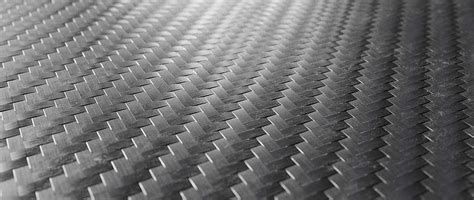 Figure 1 : CaptionFigure 2 : Caption